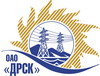 Открытое акционерное общество«Дальневосточная распределительная сетевая  компания»ПРОТОКОЛпроцедуры вскрытия конвертов с заявками участников ПРЕДМЕТ ЗАКУПКИ: Открытый электронный запрос цен на поставку продукции: «Испытательное устройство РЕТОМ-61» для нужд филиала «Южно-Якутские электрические сети».Основание для проведения закупки:   ГКПЗ  2014 г. закупка 3019 раздел 2.2.2.Указание о проведении закупки от 11.12.2014 № 342Планируемая стоимость закупки в соответствии с ГКПЗ:  1 361 000,00 руб. без НДСПРИСУТСТВОВАЛИ: Два члена постоянно действующей Закупочной комиссии ОАО «ДРСК» 2 уровняИнформация о результатах вскрытия конвертов:В ходе проведения запроса цен было получено 3 предложения, конверты с которыми были размещены в электронном виде на Торговой площадке Системы www.b2b-energo.ru.Вскрытие конвертов было осуществлено в электронном сейфе организатора запроса цен на Торговой площадке Системы www.b2b-energo.ru автоматически.Дата и время начала процедуры вскрытия конвертов с предложениями участников: 23.12.2014 в 10:00 (сделано 3 ставки).Место проведения процедуры вскрытия конвертов с предложениями участников: Торговая площадка Системы www.b2b-energo.ruВ конвертах обнаружены предложения следующих участников запроса ценРЕШИЛИ: Утвердить заседания Закупочной комиссии по вскрытию поступивших на открытый запрос цен конвертов.Ответственный секретарь Закупочной комиссии 2 уровня ОАО «ДРСК»	О.А. МоторинаТехнический секретарь Закупочной комиссии 2 уровня ОАО «ДРСК»	Т.А. Игнатова№ 666/МТПиР -Вг. Благовещенскдекабря 2014№Наименование участника и его адресПредмет и общая цена заявки на участие в запросе цен1ООО "ПРОМИС" (428015, ЧР, г.Чебоксары, Московский проспект, д.17, стр.1, оф.14)Предложение: подано 11.12.2014 в 10:55
Цена: 1 304 237,29 руб. (цена без НДС)2ЗАО "СЭА" (428000, Россия, Чувашская Республика, г. Чебоксары, пр. И.Яковлева, д.3)Предложение: подано 12.12.2014 в 09:21
Цена: 1 304 237,29 руб. (цена без НДС)3ООО "НПП "Динамика" (428015, г. Чебоксары, ул. Анисимова, 6)Предложение:  подано 17.12.2014 в 12:04
Цена: 1 304 237,29 руб. (цена без НДС)